                   Hemşirelik Bölümü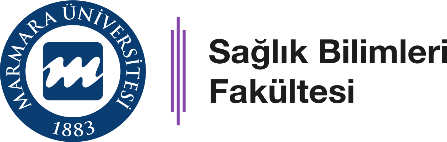 MİNİ KLİNİK UYGULAMA SINAVIMİNİ-KUS FORMUDoküman No: H13                    Hemşirelik BölümüMİNİ KLİNİK UYGULAMA SINAVIMİNİ-KUS FORMUİlk Yayın Tarihi: 09.07.2021                   Hemşirelik BölümüMİNİ KLİNİK UYGULAMA SINAVIMİNİ-KUS FORMURevizyon Tarihi:                   Hemşirelik BölümüMİNİ KLİNİK UYGULAMA SINAVIMİNİ-KUS FORMURevizyon No:                   Hemşirelik BölümüMİNİ KLİNİK UYGULAMA SINAVIMİNİ-KUS FORMUSayfa: 1Öğrencinin Adı-Soyadı:Numarası:Sınıfı:Uygulama Dersinin Adı: Değerlendirmenin Yapıldığı Klinik/Birim/Ortam:Öğrencinin Adı-Soyadı:Numarası:Sınıfı:Uygulama Dersinin Adı: Değerlendirmenin Yapıldığı Klinik/Birim/Ortam:Öğrencinin Adı-Soyadı:Numarası:Sınıfı:Uygulama Dersinin Adı: Değerlendirmenin Yapıldığı Klinik/Birim/Ortam:Yönerge: Bu form klinik uygulamadan sorumlu öğretim elemanı, klinik rehber hemşiresi veya uygulamayı gözlemleyen klinik hemşiresi tarafından doldurulabilir.Yönerge: Bu form klinik uygulamadan sorumlu öğretim elemanı, klinik rehber hemşiresi veya uygulamayı gözlemleyen klinik hemşiresi tarafından doldurulabilir.Yönerge: Bu form klinik uygulamadan sorumlu öğretim elemanı, klinik rehber hemşiresi veya uygulamayı gözlemleyen klinik hemşiresi tarafından doldurulabilir.Değerlendirme Ölçütleri (Yeterlikler)Beklentinin altındaBeklentinin altındaBeklentinin altındaSınırdaSınırdaBeklenti düzeyindeBeklenti düzeyindeÜst düzeydeÜst düzeydeDeğerlendirme Ölçütleri (Yeterlikler)123456789Öykü almaFizik muayene Klinik karar verme Hemşirelik sürecini planlamaHasta merkezli yaklaşımProfesyonel tutum ve davranışGenel olarak sunulan klinik bakımının yeterliğiGeri BildirimGeri BildirimGeri BildirimGeri BildirimGeri BildirimGeri BildirimGeri BildirimGeri BildirimGeri BildirimGeri BildirimÖğrencinin Özellikle İyi Yaptığı UygulamalarÖğrencinin Özellikle İyi Yaptığı UygulamalarÖğrencinin Kendini Geliştirebilmesi için ÖnerilerinizÖğrencinin Kendini Geliştirebilmesi için ÖnerilerinizÖğrencinin Kendini Geliştirebilmesi için ÖnerilerinizÖğrencinin Kendini Geliştirebilmesi için ÖnerilerinizÖğrencinin Kendini Geliştirebilmesi için ÖnerilerinizÖğrencinin Kendini Geliştirebilmesi için ÖnerilerinizÖğrencinin Kendini Geliştirebilmesi için ÖnerilerinizÖğrencinin Kendini Geliştirebilmesi için ÖnerilerinizGözlem ve değerlendirme süresi:……………./dkGözlem ve değerlendirme süresi:……………./dkGeri Bildirim Süresi:…………… …/dkGeri Bildirim Süresi:…………… …/dkGeri Bildirim Süresi:…………… …/dkGeri Bildirim Süresi:…………… …/dkGeri Bildirim Süresi:…………… …/dkGeri Bildirim Süresi:…………… …/dkGeri Bildirim Süresi:…………… …/dkGeri Bildirim Süresi:…………… …/dkDeğerlendirmeyi Yapan Öğretim Üyesi:Değerlendirmeyi Yapan Öğretim Üyesi:Tarih:İmza:Tarih:İmza:Tarih:İmza:Tarih:İmza:Tarih:İmza:Tarih:İmza:Tarih:İmza:Tarih:İmza: